Конспект образовательной деятельности по аппликации во второй младшей группе.Тема: «Украсим рукавицы для Деда Мороза»Цель: Создание условий для развития творческой деятельности, посредством украшения рукавицы для Деда Мороза.Задачи:Художественно -– эстетическое развитие:1. Формировать умение рисовать при помощи ватных палочек;2. Развить внимание и восприятие цвета;3. Воспитывать интерес к изобразительной деятельности;4. Развивать творческую активность;Познавательное развитие:1.Закреплять знания о размере предмета;2. Развивать, мышление;Речевое развитие: 1.Продолжать учить отвечать на вопрос2. Обогащать словарный запас детей («большая»- «маленькая»)Социально – коммуникативное развитие:1. Продолжать воспитывать отзывчивость у детей;2.. Вызывать желание помогать сказочным героям;Физическое развитие: 1.Содействовать развитию  мелкой моторики  рук2. Формировать привычку правильной осанкиМатериал: Большая рукавичка,  цветные рукавички из бумаги для игры, силуэты рукавичек, ватные палочки, баночка с краской белого цвета, поднос, влажные салфетки, интерактивная доска, указка, мольберт, красивая коробка.Ход образовательной деятельностиВоспитатель: Сегодня я шла в детский садик и увидела на земле что – то лежит. Это варежка. Посмотрите, какая она большая! А у вас есть варежки? Какие у вас варежки? Для чего нужны варежки?Ответы детей.Воспитатель: Как вы думаете, кто её мог потерять? Давайте мы отправимся в путешествие. (слайд леса) Воспитатель:  Ой, смотрите кто это (слайд с изображением  плачущего  лисенка)Ответы детейВоспитатель: Ой, ребята, лисенок плачет. Давайте его развеселим и поиграем в игру.Дидактическая игра «Найди пару »Воспитатель:  Ребята, у меня есть много разных варежек. Они разные по цвету и у них разный узор. Нам нужно найти две одинаковых варежки, пару. Дети ищут две одинаковых варежки.(слайд с веселым лисенком)Раздается плач  (аудиофайл)Воспитатель: Ой, ребята, кто же это плачет? Давайте поищем.(слайд с грустным зайцем)Воспитатель: Ребята, предлагаю вам сделать вместе с зайкой зарядку.Физминутка (варежки)(Слайд с веселым зайцем)Воспитатель: Ребята, смотрите, кого мы с вами встретили?( слайд грустного Д. Мороза)Ответы детей Воспитатель:  Оказывается, это дедушка Мороз потерял большую варежку.А давайте мы сделаем  Д. Морозу  подарок - рукавицы.Дети подходят к мольберту воспитателя. Воспитатель: Посмотрите, варежки у нас без узора, они не украшены точками, нет на них прямых и волнистых полосок.  Давайте, с вами украсим эти варежки при помощи ватных палочек. Воспитатель объясняет приемы работы. Дети украшают трафарет рукавицы.Помощь воспитателя тем, кто не может справиться сам.Итог занятия. Воспитатель:  Какие красивые варежки у вас получились! Дед Мороз стал радостным. (слайд веселого Д. Мороза)! И обязательно придёт к вам на праздник.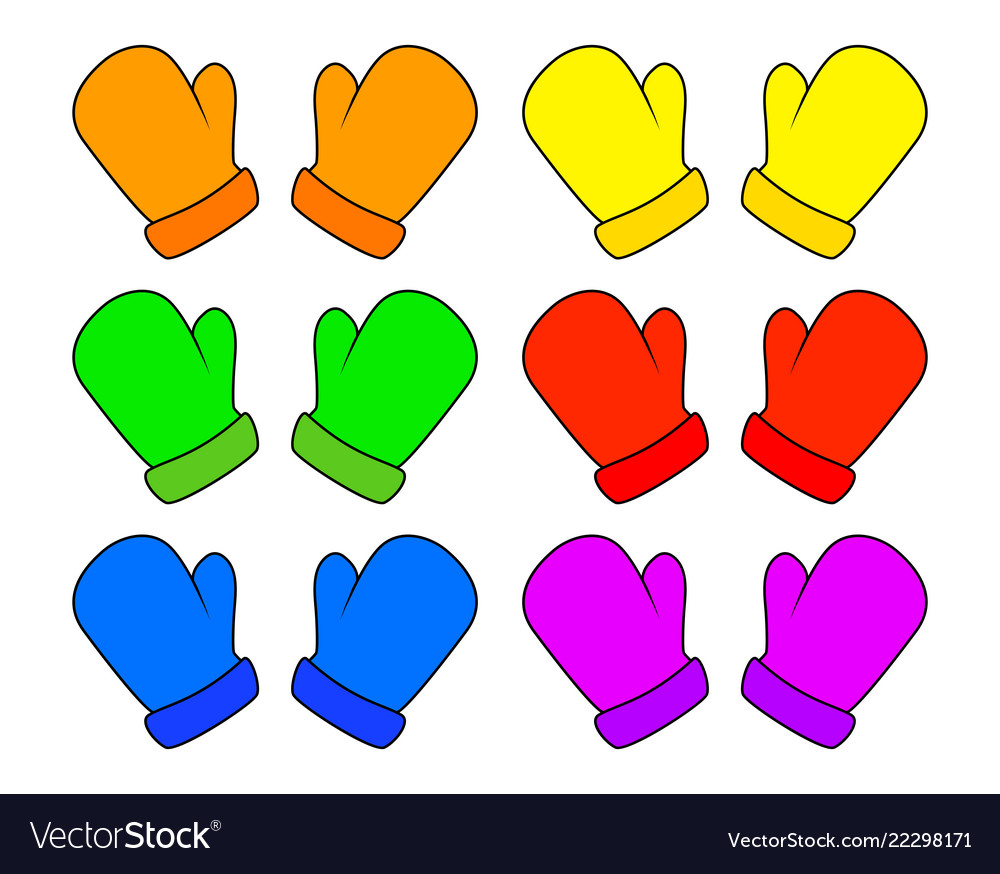 